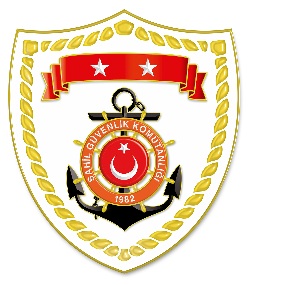 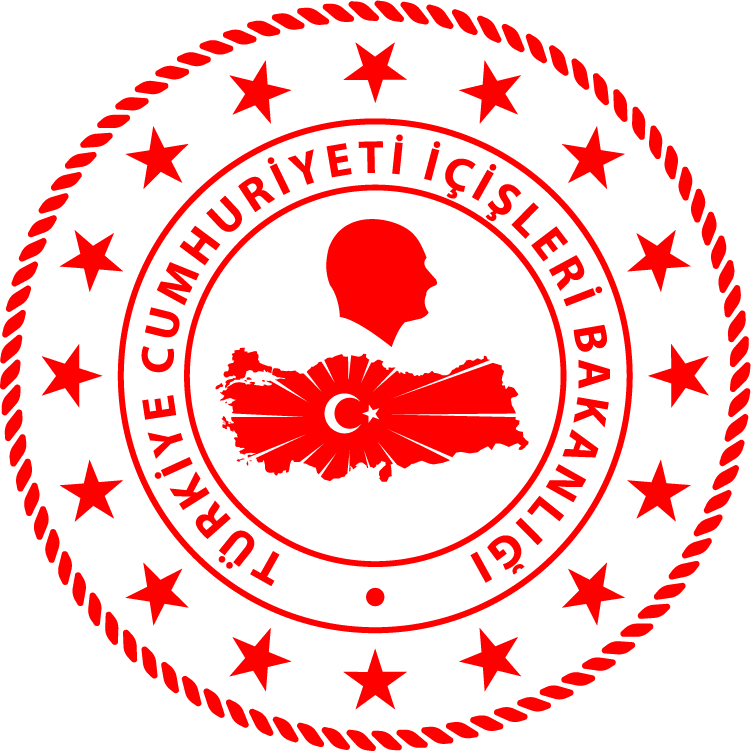 CG Aegean Sea Regional Command*Statistical information given in the table may vary because they consist of data related incidents which were occured and turned into search and rescue operations. The exact  numbers  at the end of  the related month is avaliable on the link; sg.gov.tr/irregular-migration-statisticsNUDATELOCATION/PLACE AND TIMEIRREGULAR MIGRATION ASSETTOTAL NUMBER OF APPREHENDED FACILITATORS/SUSPECTTOTAL NUMBER OF RESCUED
MIGRANTS/ PERSONNATIONALITY OF RESCUED/APPREHENDED MIGRANTS ON THE BASIS OF DECLARATION107 March 2023Off the Coast ofİZMİR/Menderes01.20Inflatable Boat-2323 Palestine207 March 2023Off the Coast ofİZMİR/Seferihisar04.00Inflatable Boat-138 Palestine, 4 Afghanistan, 1 Syria307 March 2023Off the Coast ofAYDIN/Kuşadası05.45Inflatable Boat-2410 Congo, 5 Palestine, 4 Angola, 3 Syria, 2 Central Africa407 March 2023Off the Coast ofİZMİR/Dikili11.25Inflatable Boat-4440 Congo, 4 Mali